424 ΓΕΝΙΚΟ  ΣΤΡΑΤΙΩΤΙΚΟ ΝΟΣΟΚΟΜΕΙΟ ΕΚΠΑΙΔΕΥΣΗΣΑΙΤΗΣΗ«ΧΟΡΗΓΗΣΗ ΙΑΤΡΙΚΩΝ ΠΙΣΤΟΠΟΙΗΤΙΚΩΝ» ΣΤΟΙΧΕΙΑ ΑΣΘΕΝΟΥΣΕπώνυμο: ………………………………………..…………………Όνομα:……………………………………………..………………..Όνομα Πατρός: ………………………………………………….Αρ. Ταυτ.: …………………………………………………………..ΑΜΚΑ: …………………………………….………………………….Τηλέφωνο:………………………………………………………….Εmail: …………………………………………………………………ΣΤΟΙΧΕΙΑ ΑΙΤΟΥΝΤΟΣΠαρακαλώ να μου χορηγήσετε:Φ/Α Φύλλου Νοσηλείας[    ]Ιατρικές Εξετάσεις που έγιναν κατά την διάρκεια της νοσηλείας μου.α: ……………………………………………………………..β: ……………………………………………………………..γ: ……………………………………………………………….3. Μαγνητική (ΜRΙ) {Πόρισμα [   ] CD [   ] 4. ΑΞΟΝΙΚΗ (CT) {Πόρισμα [   ] CD [   ]5. Φ/Α ΕΞΙΤΗΡΙΟΥ [   ]6…………………………………………………………………Επώνυμο: ……………………………………………Όνομα: ………………………………………………………Όνομα : ..……………………………………………………Αρ. Ταυτ.: …………………………………………………..	Email: …………………………………………………………	Τηλέφωνο: ………………………………………………..	Τα αιτηθέντα παραδίδονται στον ίδιο τον ασθενή ή σε νόμιμα εξουσιοδοτημένο εκπρόσωπό του.Σε περίπτωση θανάτου ασθενούς απαιτείται πιστοποιητικό πλησιεστέρων συγγενών και πιστοποιητικό περί μη δημοσίευσης διαθήκης από το Πρωτοδικείο.Σε κάθε άλλη περίπτωση, μπορείτε να απευθύνεστε στο Γραφείο Ιατρικών Βεβαιώσεων της Γραμματείας. Πληροφορίες: 12:00 με 14:00 Στα τηλ.2310 381013,2046424 ΓΣΝΕ (ΓΡΑΜΜΑΤΕΙΑ)Ημερομηνία εισόδου:	Αριθμός Πρωτοκόλλου:	ΑριθμόςΦακέλλου:	Πρός Ενέργεια: ΓΡΑΜΜΑΤΕΙΑΝΟΣΗΛΕΙΑ: Από:…………….. Έως:……………… Κλινική………………….Από:…………….. Έως:……………… Κλινική………………….Από:…………….. Έως:……………… Κλινική………………….Τ.Ε.Π.: Έχω εξεταστεί στο Τμήμα Επειγόντων Περιστατικών την 	ΤΑΚΤΙΚΑ ΕΞΩΤΕΡΙΚΑ ΙΑΤΡΕΙΑ: Έχω εξεταστεί στο Εξωτερικό Ιατρείο της	Την……………………………………………………………………….	Όλα τα αιτούμενα στοιχεία θα τα χρησιμοποιήσω για	ΣΤΟΙΧΕΙΑ ΠΑΡΑΛΑΒΟΝΤΟΣΕπώνυμο:	Όνομα:	Όνομα Πατρός:	Αρ. Ταυτότητας:	Διεύθυνση:	Τηλέφωνο:	Ημερομηνία υποβολής	202   Ημερομηνία παραλαβής	202ΥΠΟΓΡΑΦΗΥΠΟΓΡΑΦΗ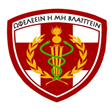 